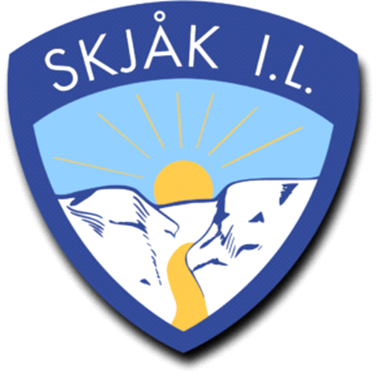 Referat styremøte i Skjåk IL Tid: 30. august 2023 kl. 19.00 Stad: Skjåk Almenning Til stede: Ola Aaboen, Merete Dagsgard, Gregor Ingar Gjerdet, Kjell Aaboen, Tea Karoline Mork. Saksliste                               1. Godkjenning av innkalling og sakliste – ok  
2. Status frå dagleg leiar -  DL – informerer om tilbud av ny jobb. Ønsker å søke om permisjon ett år. Opplyser om alternativ/potensiell arvtaker. • Status/informasjon undergrupper - Håndball, oppstart, leie av hall i Lom - Fotball, - sesong ferdig 20. Sept. - Turn oppstart etter haustferie - Kampsport – starter opp igjen - Padlegruppa – usikkert om det blir noe mikropadling i år, siden svømmehallen renoveres. - Dametrimmen – starter snart opp igjen - Fjellgeita - Spinninggruppa – har starta - Hestelaget Idrettsveke Positivt tiltak – gode tilbakemeldinger - ønsker å bygge videre på tiltaket til neste år. Fin måte å introdusere forskjellige aktiviteter til barn.  Sparebankstiftelsen - søker midler til mer utstyr, samt kompetanseheving til trenere.  
 
3. Tildelte midler fra Lom og Skjåk Sparebank  Har fått midler til:  
Fotballgruppa – Vant 
Kompetanseheving til trenarar: 40.000,- Hovedlaget - Utstyrslager Skigruppa – 40 000,- beitepussar Turngruppa – 25 000: Buss på turnstevne og Granspretten Handballgruppa – 15.000,- redusere egenandel og Granspretten Speakerbu: 40.000,- i bidrag til speakeranlegg Har starta å kjøpe utstyr.  4. Hallen – status:  
Det vil kun spilles damekamper i hallen til vinteren. Siden det ikke er ventilasjonsanlegg, kjøres kun få kamper. Barnekamper med flere tilskuere vil spilt i Lom. 
 
5. Sponsorarbeid  
– jobbe med å få inn flere sponsorer for 2024, samt beholde de man har.   
6. Status på Speakerbu  
– skal være klar til Hausttakk.  7. Årshjul - informasjon om årshjulet. 
 8. Info frå idrettsrådet  
– LAM midler   
 
9. Eventuelt  
– skade på bru i Dønfoss løypenett etter “Hans”. Det søkes støtte hos Naturskadefondet for å dekke skaden. Mvh. Merete 